\This worksheet is courtesy of BeechTreeHandmade.com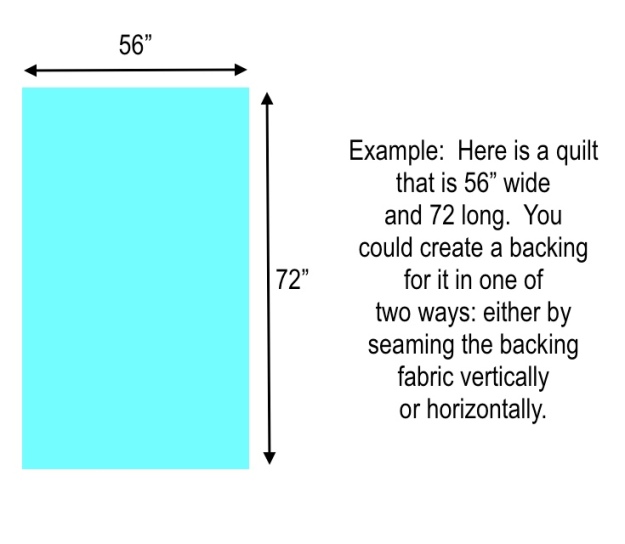 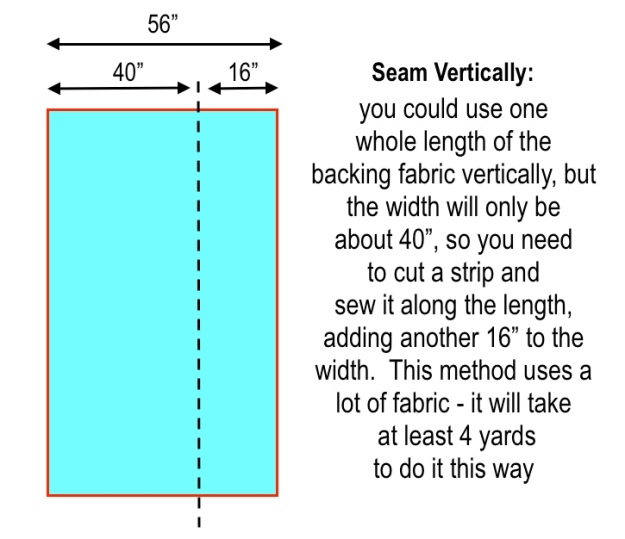 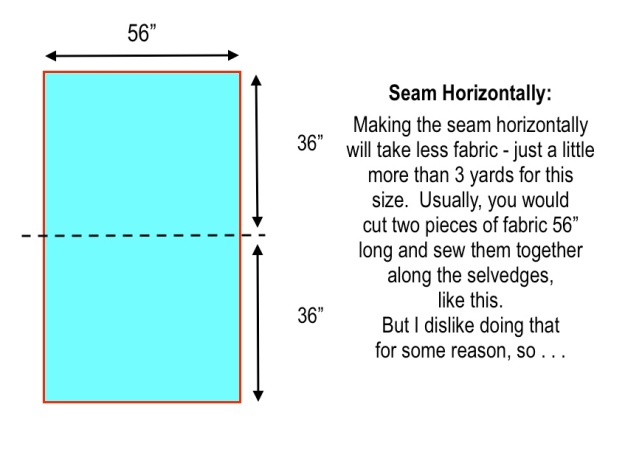 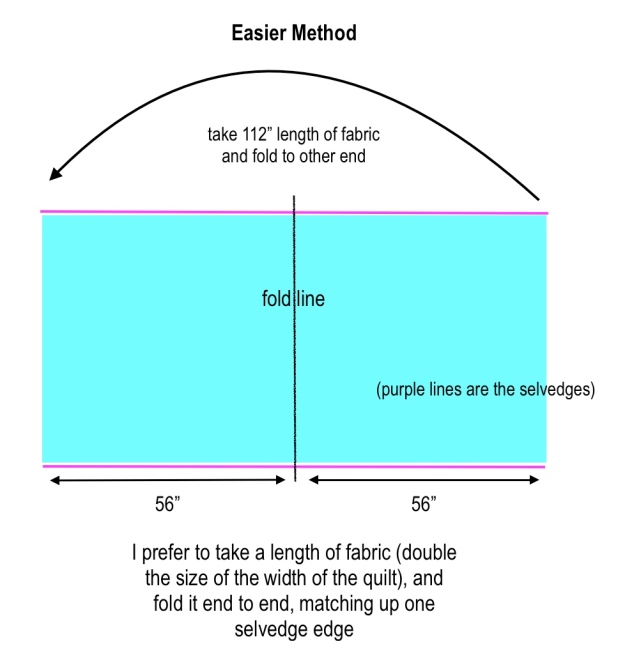 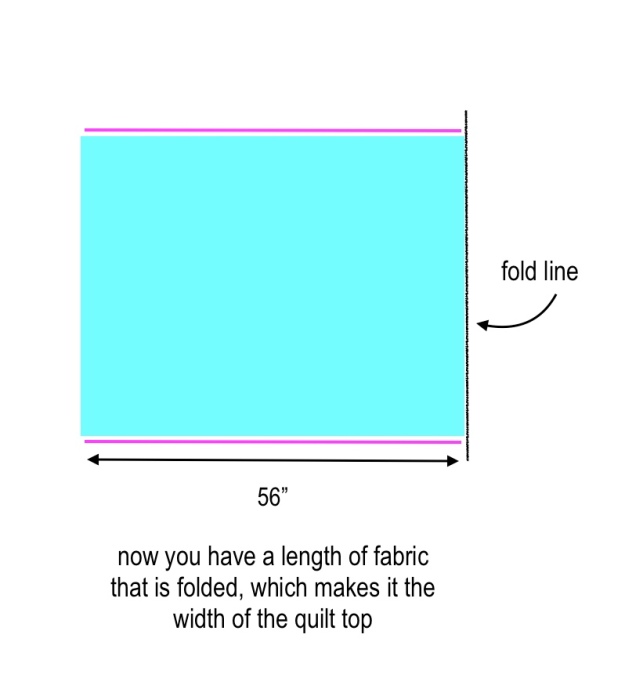 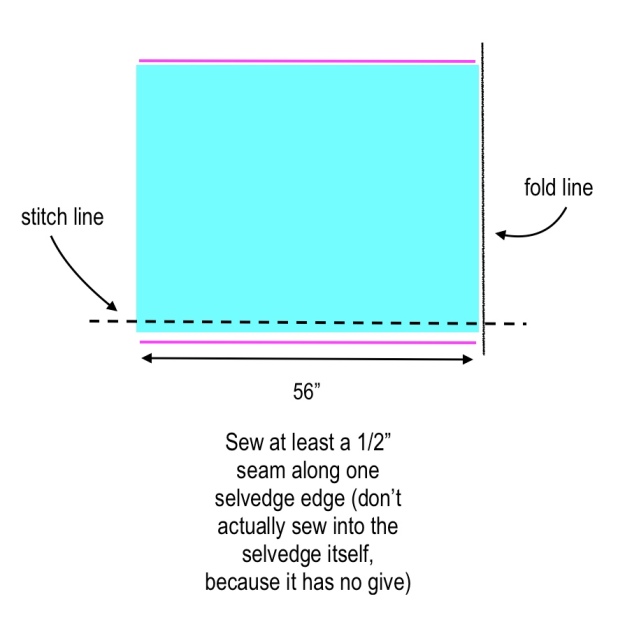 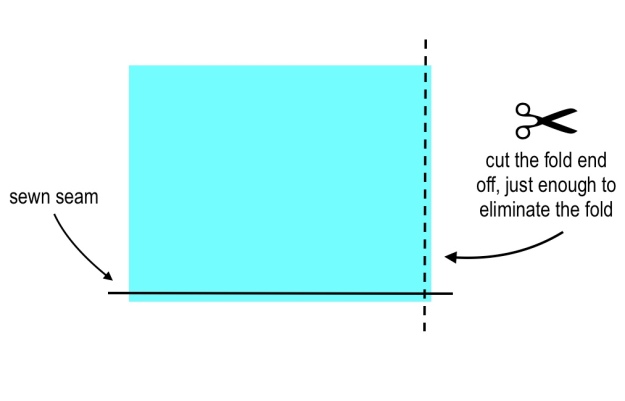 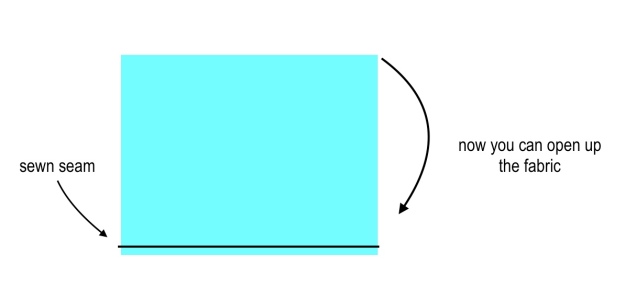 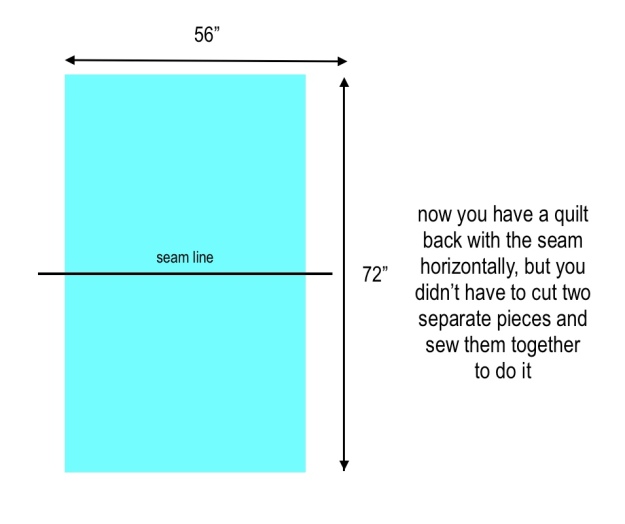 Now just trim the length to the size you want.Tips:● Cut the selvedges off before you press the seam open – they are tighter and have less give than the fabric itself and can cause a pucker sometimes.  Make a big enough seam so that you can do this.  So make your sewing line ½” away from the selvedge.  Press the seam open so it lays flat.● Use a walking foot if you can to sew the seam – it will move the fabric along better, so that it is even.